Vogliamo il TramSaxa Rubra-Togliatti-Laurentina.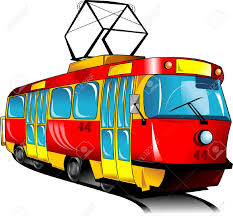 Il 6 febbraio di dieci anni fa il Consiglio comunale di Roma approvò all’unanimità una delibera d’iniziativa popolare, la 37/2006, che stabiliva di dare avvio a un progetto partecipato per la creazione di una grande infrastruttura di moderna mobilità ecologica da Saxa Rubra a Laurentina, chiamata tram per comodità comunicativa. La delibera era stata promossa da 40 Associazioni e Comitati di quartiere della periferia nord-est della Capitale assieme ad Italia nostra Sez. di Roma ed al WWF Lazio, che, nel 2005, in 90 giorni di mobilitazione, riuscirono a raccogliere quasi undicimila firme certificate per portare in discussione il progetto nell’aula di Giulio Cesare.Fra le delibere d’iniziativa popolare fu l’unica che riuscì ad entrare nel Consiglio capitolino ed uscirne viva, approvata all’unanimità dal centrosinistra, allora governante con la giunta Veltroni, e dall’opposizione di centrodestra.FINO AD ORA TUTTE LE GIUNTE CAPITOLINE HANNO RIFIUTATO DI ATTUARE QUESTA DELIBERA. IL PROGETTO È ANCORA VALIDO, UTILE, ASSOLUTAMENTE NECESSARIO PER CAMBIARE IL VOLTO DELLA MOBILITÀ IN GRAN PARTE DELLE PERIFERIE ROMANE. Per questo lo riproponiamo fin da ora ai futuri Amministratori di Roma che scaturiranno dalle elezioni cittadine del prossimo giugno e chiediamo già oggi a tutti i candidati a sindaco della Capitale un impegno al riguardo, preciso, chiaro e vincolante.IL COMITATO PROMOTOREMaurizo Battisti coordinatore della Comunità Territoriale VII Municipio Marcello Paolozza Comitato promotore delle Delibera 37/06   Dario Piermarini VII biciclettari  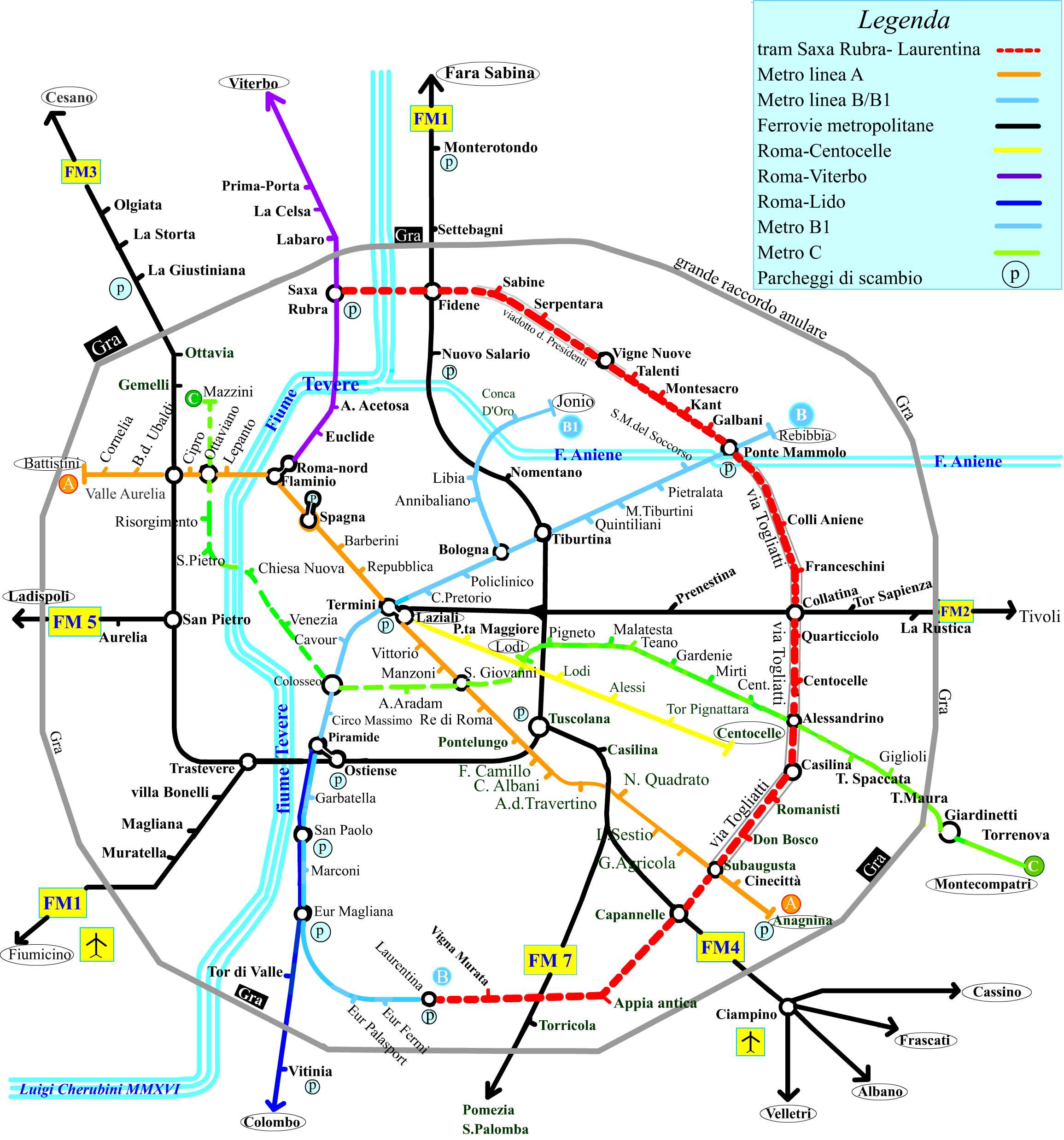 